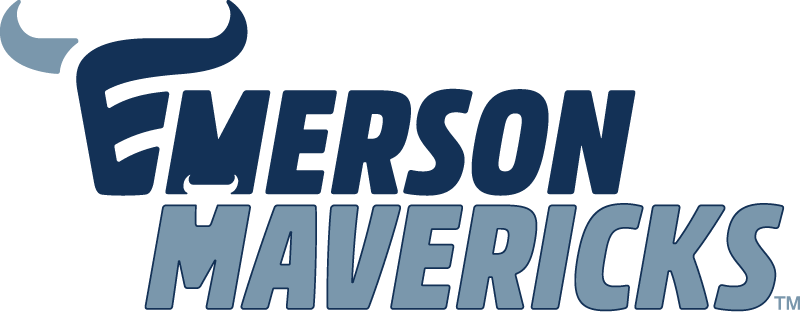 VARSITY BASEBALL 2023Saturday, February 4th	Van Alystne (Scrimmage)			12:00Tuesday, February 7th		@ Panther Creek (Scrimmage)		 5:30Saturday, February 11th	@ Princeton/Creekview (Scrimmage)	11:00/1:00Tuesday, February 14th	Carrollton R.L Turner (Scrimmage)		 6:30Friday, February 17th		@ Garland Lakeview (Scrimmage)		 4:00______________________________________________________________________________Monday, February 20th	Seagoville					 1:00Monday, February 20th	Leadership Prep				 6:00Thurs-Sat, Feb 23rd-25th	Carrollton Tournament			 TBDThurs-Sat, Mar 2nd-4th		Blue Ridge Tournament (@Emerson)	 TBDThurs-Sat, Mar 9th-11th	Frisco Tournament of Champions		 TBDWednesday, March 15th	@ Liberty*					 7:30Friday, March 17th		Liberty*					 7:30Tuesday, March 21st		Heritage*					 7:30Friday, March 24th		@ Heritage*					 7:30Thursday, March 30th		Panther Creek					 7:00Friday, March 31st		@ Panther Creek				 7:00Saturday, April 1st		Panther Creek					 1:00Tuesday, April 4th		@ Independence*				 7:30Thursday, April 6th		Independence*				 7:30Tuesday, April 11th		Memorial*					 7:30Friday, April 14th		@ Memorial*					 7:30Tuesday, April 18th		@ Centennial*				 7:30Friday, April 21st		Centennial*					 7:30Tuesday, April 25th		Lebanon Trail*				 7:30Thursday, April 27th		@ Lebanon Trail*				 7:30*District 10-5AHead Coach:  John Lenihan	Assistant Coach:  Eric Smith, Kory BrunsonPrincipal:  Dr. Kristen SommersAthletic Director:  Kendall MillerTrainer:  Caroline Curtiss, Travis Haynes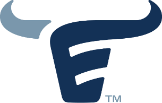 